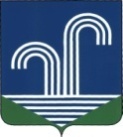 СОВЕТ БРАТКОВСКОГО СЕЛЬСКОГО ПОСЕЛЕНИЯКОРЕНОВСКОГО РАЙОНАРЕШЕНИЕот  25 ноября 2022 года									№ 176с.БратковскоеОб ожидаемых итогах выполнения показателей прогноза социально-экономического развития Братковского сельского поселения Кореновского района за 2022 годВ соответствии  с Законом Краснодарского края от 10 июля 2001 года  № 384-КЗ «О прогнозировании, индикативном планировании и программах социально-экономического развития Краснодарского края», Совет Братковского сельского поселения Кореновского района р е ш и л:1.Принять к сведению информацию «Об ожидаемых итогах выполнения показателей прогноза социально-экономического развития Братковского сельского поселения Кореновского района за 2022 год (прилагается).2. Настоящее решение подлежит официальному опубликованию и размещению на официальном сайте Братковского сельского поселения Кореновского района в информационно-телекоммуникационной сети «Интернет». 3.Решение вступает в силу после его официального опубликованияГлава Братковского сельского поселения Кореновского района								А.В. ДемченкоИнформация об ожидаемом выполнении показателей прогноза социально-экономического развитияИнформация об ожидаемом выполнении показателей прогноза социально-экономического развитияИнформация об ожидаемом выполнении показателей прогноза социально-экономического развитияИнформация об ожидаемом выполнении показателей прогноза социально-экономического развитияИнформация об ожидаемом выполнении показателей прогноза социально-экономического развитияИнформация об ожидаемом выполнении показателей прогноза социально-экономического развитияИнформация об ожидаемом выполнении показателей прогноза социально-экономического развитияИнформация об ожидаемом выполнении показателей прогноза социально-экономического развитияИнформация об ожидаемом выполнении показателей прогноза социально-экономического развитияИнформация об ожидаемом выполнении показателей прогноза социально-экономического развитияИнформация об ожидаемом выполнении показателей прогноза социально-экономического развитияИнформация об ожидаемом выполнении показателей прогноза социально-экономического развитияБратковского сельского поселения Кореновского района за 2022 годБратковского сельского поселения Кореновского района за 2022 годБратковского сельского поселения Кореновского района за 2022 годБратковского сельского поселения Кореновского района за 2022 годБратковского сельского поселения Кореновского района за 2022 годБратковского сельского поселения Кореновского района за 2022 годБратковского сельского поселения Кореновского района за 2022 годБратковского сельского поселения Кореновского района за 2022 годБратковского сельского поселения Кореновского района за 2022 годБратковского сельского поселения Кореновского района за 2022 годБратковского сельского поселения Кореновского района за 2022 годБратковского сельского поселения Кореновского района за 2022 годГлава Братковскогосельского поселенияКореновского районаА.В. ДемченкоА.В. Демченко